      Госавтоинспекция Усть-Катавского городского округа и ее юные помощники присоединились к акции «8 марта в каждый дом» и вручили памятки участникам дорожного движения        В Международный женский день госавтоинспекторы и их юные помощники вручали водителям памятки, а также поздравляли автоледи с праздником.      Госавтоинспекторы напоминали автоводителям о безопасном поведении на дороге, а их юные помощники просили ответить на вопросы по безопасной перевозке детей в машине. Также сотрудники полиции вручили женщинам открытки-памятки с информацией о том, как не попасть на уловки мошенников. Тематические памятки, разработанные в областном главке, наглядно разъясняют правила безопасности, которые необходимо помнить, и перечисляют те сведения о банковской карте, которые являются конфиденциальными и не подлежат передаче другим лицам.
     Местные жительницы были приятно удивлены и поблагодарили полицейских за проявленное внимание.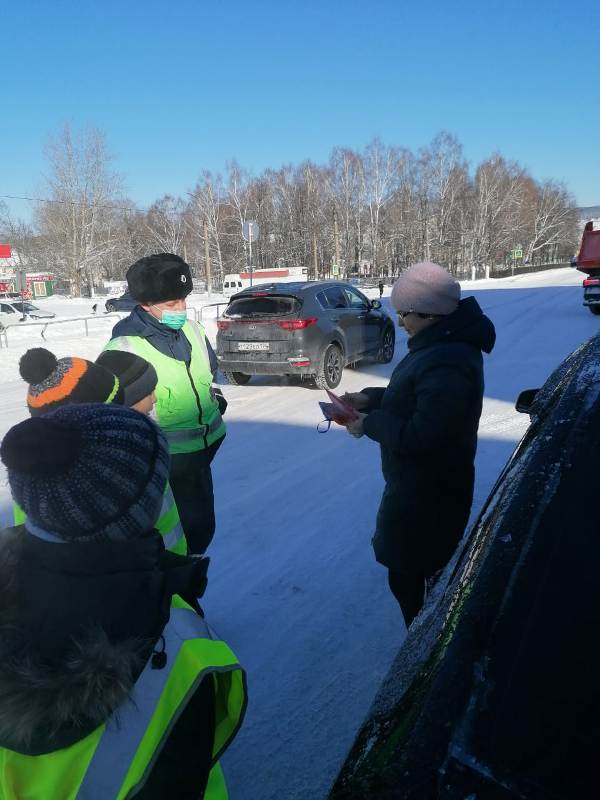 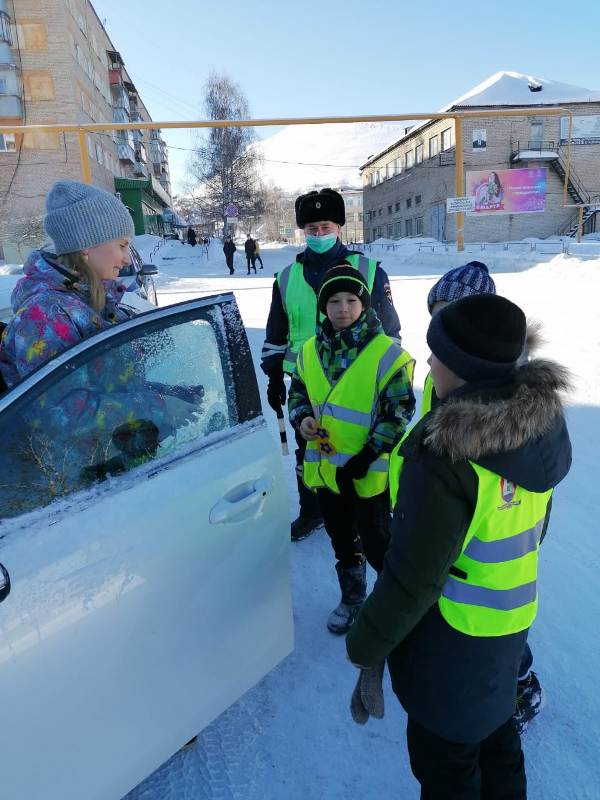 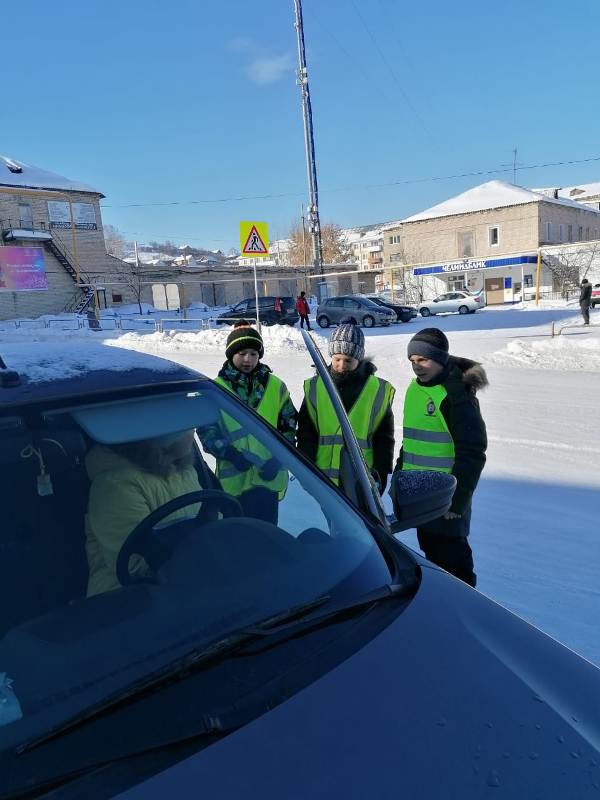 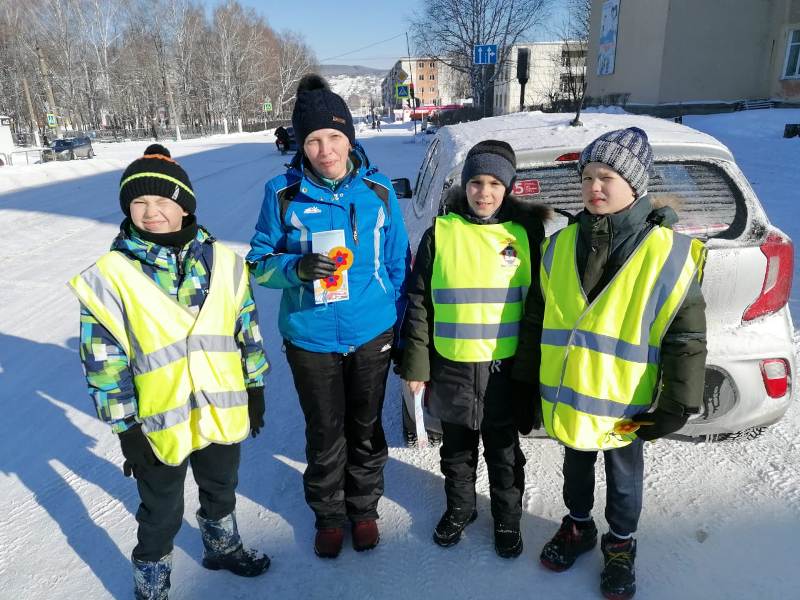 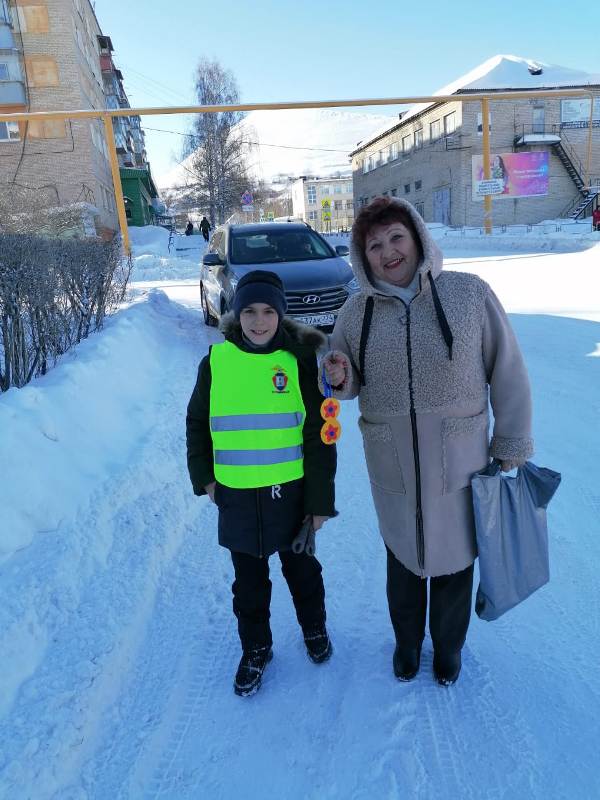 